     JÍDELNÍČEK                                          Týden od 8.1.-12.1.2024                                                 AlergenyPondělí:              Přesnídávka             Rohlík, tuňáková pomazánka s tvarohem, zelenina, čaj, voda                 1,3,4,7    	Oběd                        Zeleninová polévka s pohankou, čaj, voda                                              Rýžový nákyp s broskvemi, ovoce                                                            1,3,7,9          	Svačinka                  Kukuřičné lupínky s mlékem, ovoce, čaj                                                   1,3,7      Úterý: 	Přesnídávka              Chléb, kapiová pomazánka, zelenina, čaj, džus                                        1,3,7            	Oběd                          Špenátová polévka s lupínky, čaj, džus                                                                      Kuřecí kousky na kari, hrášková rýže                                                     1,3,7            Svačinka                     ½ rohlíku, ovocný talíř, mléko, čaj                                                         1,3,7 Středa:	Přesnídávka	         Chléb, mrkvová pomazánka, zelenina, čaj, voda s citronem                   1,3,7                  Oběd                          Hrachová polévka s krutony, čaj, voda s citronem                                                Sekaná pečeně, brambory s máslem                                                         1,3,7                                                	Svačina		         Sýrový loupák, ovoce, kakao, čaj                                                             1,3,7Čtvrtek: 	Přesnídávka               Puding s piškoty, ovoce, čaj, voda s pomerančem                                    1,3,7                                                                                             Oběd		         Rajská polévka s ovesnými vločkami, čaj, voda s pomerančem                                                Vepřová krkovice, bulgur                                                                          1,3,7            Svačina                       Chléb, máslo, vařené vejce, zelenina, čaj, voda                                         1,3,7Pátek:                                             	Přesnídávka               Chia bulka, míchaná vejce, zelenina, čaj, voda                                           1,3,7             Oběd		         Kyselice, čaj, voda                                                                                         Těstovinový salát s kuřecím masem                                                            1,3,7	Svačina		         Kefírové mléko, rohlík, ovoce, čaj, voda                                                    1,3,7               Pitný režim zajištěn po celou dobu provozu       Ovoce nebo zelenina je podávána k jídlu každý den.Čísla u pokrmů označují druh alergenu. Seznam alergenu je vyvěšen vedle jídelníčku.	(O) – ovoce jen pro dospělé                                                                  DOBROU CHUŤ!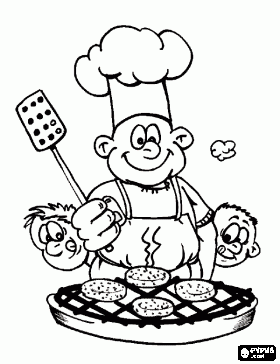   Monika Filáková	                                                                                                                Hana Tkadlecová                  (provozář)										   (kuchařka)